Publicado en  el 09/02/2016 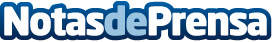 El paro de las personas que atiende Cruz Roja triplica al de los españolesDe toda la gente que es atendida por la organización, el 67,3% está en situación de desempleo y, además, el 83,7% está en riesgo de pobreza y exclusión. Estos datos se desprenden del nuevo Boletín sobre la Vulnerabilidad Social, que está enfocado en informar sobre 'Los problemas de Exclusión Financiera de las personas atendidas por la Organización'Datos de contacto:Nota de prensa publicada en: https://www.notasdeprensa.es/el-paro-de-las-personas-que-atiende-cruz-roja Categorias: Finanzas Sociedad Solidaridad y cooperación http://www.notasdeprensa.es